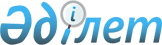 О внесении изменений в решение районного маслихата от 22 декабря 2010 года № 4С29-1 "О бюджете района на 2011-2013 годы"
					
			Утративший силу
			
			
		
					Решение Егиндыкольского районного маслихата Акмолинской области от 9 ноября 2011 года № 4С38-1. Зарегистрировано Управлением юстиции Егиндыкольского района Акмолинской области 22 ноября 2011 года № 1-8-116. Утратило силу в связи с истечением срока применения - (письмо Егиндыкольского районного маслихата Акмолинской области от 18 апреля 2013 года № 44)      Сноска. Утратило силу в связи с истечением срока применения - (письмо Егиндыкольского районного маслихата Акмолинской области от 18.04.2013 № 44).

      В соответствии с подпунктом 4) пункта 2, пунктом 4 статьи 106 Бюджетного кодекса Республики Казахстан от 4 декабря 2008 года,подпунктом 1) пункта 1 статьи 6 Закона Республики Казахстан от 23 января 2001 года «О местном государственном управлении и самоуправлении в Республике Казахстан» районный маслихат РЕШИЛ:



      1. Внести в решение Егиндыкольского районного маслихата «О бюджете района на 2011-2013 годы» от 22 декабря 2010 года № 4С 29-1 (зарегистрированное в Реестре государственной регистрации нормативных правовых актов № 1-8-104, опубликованное 1 марта 2011 года в районной газете «Егіндікөл») следующие изменения:

      пункт 1 изложить в новой редакции:

      «1. Утвердить бюджет района на 2011-2013 годы согласно приложениям 1, 2, 3 соответственно, в том числе на 2011 год в следующих объемах:

      1) доходы – 981450,1 тысяч тенге, в том числе по:

      налоговым поступлениям – 76734 тысяч тенге;

      неналоговым поступлениям – 2320 тысяч тенге;

      поступления от продажи основного капитала – 946 тысяч тенге;

      поступлениям трансфертов – 901450,1 тысяч тенге;

      2) затраты – 997229,1 тысяч тенге;

      3) чистое бюджетное кредитование – 19787,8 тысяч тенге, в том числе:

      бюджетные кредиты – 20796,8 тысяч тенге;

      погашение бюджетных кредитов – 1009 тысяч тенге;

      4) сальдо по операциям с финансовыми активами – 9700 тысяч тенге, в том числе:

      приобретение финансовых активов – 9800 тысяч тенге;

      поступления от продажи финансовых активов государства – 100 тысяч тенге;

      5) дефицит (профицит) бюджета – -45266,8 тысяч тенге;

      6) финансирование дефицита (использование профицита) бюджета – 45266,8 тысяч тенге:

      поступление займов – 14243 тысяч тенге;

      погашение займов – 1009 тысяч тенге;

      используемые остатки бюджетных средств – 32032,8 тысяч тенге.»;

      пункт 4 изложить в новой редакции:

      «4. Учесть, что в бюджете района на 2011 год предусмотрены трансферты из республиканского бюджета в общей сумме 270207,9 тысяч тенге, из них:

      целевые текущие трансферты в сумме 270207,9  тысяч тенге, в том числе:

      5411,9 тысяч тенге – на создание лингафонных и мультимедийных кабинетов в государственных учреждениях начального, основного среднего и общего среднего образования;

      4096 тысяч тенге – на оснащение учебным оборудованием кабинетов физики, химии, биологии в государственных учреждениях начального, основного среднего и общего среднего образования;

      2470 тысяч тенге – на реализацию мер по оказанию социальной поддержки специалистов;

      4448 тысяч тенге – на проведение противоэпизоотических мероприятий;

      3610 тысяч тенге – на ежемесячные выплаты денежных средств опекунам (попечителям) на содержание ребенка-сироты (детей-сирот), и ребенка (детей), оставшихся без попечения родителей;

      236300 тысяч тенге – на средний ремонт автомобильных дорог;

      5851 тысяча тенге – на увеличение размера доплаты за квалификационную категорию учителям школ и воспитателям дошкольных организаций образования;

      8021 тысяча тенге – на реализацию мероприятий в рамках Программы занятости 2020.

      Распределение указанных трансфертов по государственным учреждениям определяется постановлением акимата района.»;

      пункт 5 изложить в новой редакции:

      «5. Учесть, что в бюджете района на 2011 год предусмотрены трансферты из областного бюджета в общей сумме 85281,2 тысячи тенге, из них:

      целевые текущие трансферты в сумме 75481,2 тысячи тенге, в том числе:

      136,1 тысяча тенге – на оказание социальной помощи участникам и инвалидам Великой Отечественной войны на расходы за коммунальные услуги;

      46864,8 тысяч тенге – на проведение капитального ремонта объектов образования;

      28480,3 тысячи тенге – на проведение капитального ремонта объектов культуры:

      целевые трансферты на развитие всего 9800 тысяч тенге, в том числе:

      9800 тысяч тенге – на увеличение уставного капитала юридических лиц.

      Распределение указанных трансфертов по государственным учреждениям определяется постановлением акимата района.»;

      пункт 7 изложить в новой редакции:

      «7. Утвердить резерв местного исполнительного органа района на 2011 год в сумме 500 тысяч тенге.»;

      приложения 1, 4, 6 к указанному решению изложить в новой редакции, согласно приложениям 1, 2, 3 к настоящему решению.



      2. Настоящее решение вступает в силу со дня государственной регистрации в Департаменте юстиции Акмолинской области и вводится в действие с 1 января 2011 года.      Председатель сессии

      районного маслихата                        Е. Исаченко      Секретарь

      районного маслихата                        Р. Муллаянов      СОГЛАСОВАНО      Аким Егиндыкольского района                Б. Султанов

Приложение 1 к решению

Егиндыкольского районного

       маслихата от 9 ноября

       2011 года № 4С38-1 Бюджет района на 2011 год

Приложение 2 к решению

Егиндыкольского районного маслихата

от 9 ноября 2011 года № 4С38-1 Перечень бюджетных программ развития на 2011 год с разделением на бюджетные программы, направленные на реализацию инвестиционных проектов (программ) бюджета района и на формирование или увеличение уставного капитала юридических лиц

Приложение 3 к решению

Егиндыкольского районного маслихата

от 9 ноября 2011 года № 4С38-1 Бюджетные программы аулов (сел), аульных

       (сельских) округов на 2011 год
					© 2012. РГП на ПХВ «Институт законодательства и правовой информации Республики Казахстан» Министерства юстиции Республики Казахстан
				категориякатегориякатегориякатегорияСуммаклассклассклассСуммаподклассподклассСуммаI. Доходы981450,11Налоговые поступления7673401Подоходный налог41982Индивидуальный подоходный налог419803Социальный налог448051Социальный налог4480504Hалоги на собственность223381Hалоги на имущество101453Земельный налог6584Hалог на транспортные средства66545Единый земельный налог488105Внутренние налоги на товары, работы и услуги47182Акцизы2713Поступления за использование природных и других ресурсов31914Сборы за ведение предпринимательской и профессиональной деятельности125608Обязательные платежи, взимаемые за совершение юридически значимых действий и (или) выдачу документов уполномоченными на то государственными органами или должностными лицами6751Государственная пошлина6752Неналоговые поступления232001Доходы от государственной собственности1295Доходы от аренды имущества, находящегося в государственной собственности12904Штрафы, пеня, санкции, взыскания, налагаемые государственными учреждениями, финансируемыми из государственного бюджета, а также содержащимися и финансируемыми из бюджета (сметы расходов) Национального Банка Республики Казахстан11721Штрафы, пеня, санкции, взыскания, налагаемые государственными учреждениями, финансируемыми из государственного бюджета, а также содержащимися и финансируемыми из бюджета (сметы расходов) Национального Банка Республики Казахстан, за исключением поступлений от организаций нефтяного сектора117206Прочие неналоговые поступления10191Прочие неналоговые поступления10193Поступления от продажи основного капитала94603Продажа земли и нематериальных активов9461Продажа земли9464Поступления трансфертов901450,102Трансферты из вышестоящих органов государственного управления901450,12Трансферты из областного бюджета901450,1Функциональная группаФункциональная группаФункциональная группаФункциональная группаФункциональная группаСуммаФункциональная подгруппаФункциональная подгруппаФункциональная подгруппаФункциональная подгруппаСуммаАдминистратор бюджетных программАдминистратор бюджетных программАдминистратор бюджетных программСуммаПрограммаПрограммаСуммаНаименованиеСуммаII. Затраты997229,101Государственные услуги общего характера124703,71Представительные, исполнительные и другие органы, выполняющие общие функции государственного управления111641,7112Аппарат маслихата района (города областного значения)12547001Услуги по обеспечению деятельности маслихата района (города областного значения)12547122Аппарат акима района (города областного значения)38128,7001Услуги по обеспечению деятельности акима района (города областного значения)37738,8003Капитальные расходы государственных органов389,9123Аппарат акима района в городе, города районного значения, поселка, аула (села), аульного (сельского) округа60966001Услуги по обеспечению деятельности акима района в городе, города районного значения, поселка, аула (села), аульного (сельского) округа59147022Капитальные расходы государственных органов18192Финансовая деятельность426459Отдел экономики и финансов района (города областного значения)426003Проведение оценки имущества в целях налогообложения126004Организация работы по выдаче разовых талонов и обеспечение полноты сбора сумм от реализации разовых талонов3009Прочие государственные услуги общего характера12636459Отдел экономики и финансов района (города областного значения)12636001Услуги по реализации государственной политики в области формирования и развития экономической политики, государственного планирования, исполнения бюджета и управления коммунальной собственностью района (города областного значения)1263602Оборона204,21Военные нужды204,2122Аппарат акима района (города областного значения)204,2005Мероприятия в рамках исполнения всеобщей воинской обязанности204,203Общественный порядок, безопасность, правовая, судебная, уголовно-исполнительная деятельность2031Правоохранительная деятельность203458Отдел жилищно-коммунального хозяйства, пассажирского транспорта и автомобильных дорог района (города областного значения)203021Обеспечение безопасности дорожного движения в населенных пунктах20304Образование395223,31Дошкольное воспитание и обучение71938,8464Отдел образования района (города областного значения)71938,8009Обеспечение деятельности организаций дошкольного воспитания и обучения66087,8021Увеличение размера доплаты за квалификационную категорию учителям школ и воспитателям дошкольных организаций образования58512Начальное, основное среднее и общее среднее образование306772,9464Отдел образования района (города областного значения)306772,9003Общеобразовательное обучение306772,99Прочие услуги в области образования16511,6464Отдел образования района (города областного значения)16511,6001Услуги по реализации государственной политики на местном уровне в области образования 7428004Информатизация системы образования в государственных учреждениях образования района (города областного значения)1146,6005Приобретение и доставка учебников, учебно-методических комплексов для государственных учреждений образования района (города областного значения)4327015Ежемесячные выплаты денежных средств опекунам (попечителям) на содержание ребенка-сироты (детей-сирот), и ребенка (детей), оставшегося без попечения родителей361006Социальная помощь и социальное обеспечение36358,12Социальная помощь27729,1451Отдел занятости и социальных программ района (города областного значения)27729,1002Программа занятости9812004Оказание социальной помощи на приобретение топлива специалистам здравоохранения, образования, социального обеспечения, культуры и спорта в сельской местности в соответствии с законодательством Республики Казахстан2079005Государственная адресная социальная помощь376007Социальная помощь отдельным категориям нуждающихся граждан по решениям местных представительных органов1900,1010Материальное обеспечение детей-инвалидов, воспитывающихся и обучающихся на дому205014Оказание социальной помощи нуждающимся гражданам на дому3949016Государственные пособия на детей до 18 лет1939017Обеспечение нуждающихся инвалидов обязательными гигиеническими средствами и предоставление услуг специалистами жестового языка, индивидуальными помощниками в соответствии с индивидуальной программой реабилитации инвалида1034023Обеспечение деятельности центров занятости64359Прочие услуги в области социальной помощи и социального обеспечения8629451Отдел занятости и социальных программ района (города областного значения)8629001Услуги по реализации государственной политики на местном уровне в области обеспечения занятости и реализации социальных программ для населения8560011Оплата услуг по зачислению, выплате и доставке пособий и других социальных выплат6907Жилищно-коммунальное хозяйство10719,11Жилищное хозяйство3905,1458Отдел жилищно-коммунального хозяйства, пассажирского транспорта и автомобильных дорог района (города областного значения)3252,1003Организация сохранения государственногожилищного фонда3252,1467Отдел строительства района (города областного значения)653003Строительство и (или) приобретение жилья государственного коммунального жилищного фонда6533Благоустройство населенных пунктов6814123Аппарат акима района в городе, города районного значения, поселка, аула (села), аульного (сельского) округа6814008Освещение улиц населенных пунктов4239009Обеспечение санитарии населенных пунктов832010Содержание мест захоронений и погребение безродных172011Благоустройство и озеленение населенных пунктов157108Культура, спорт, туризм и информационное пространство89190,31Деятельность в области культуры52825,3455Отдел культуры и развития языков района (города областного значения)52825,3003Поддержка культурно-досуговой работы52825,32Спорт3863465Отдел физической культуры и спорта района (города областного значения)1866006Проведение спортивных соревнований на районном (города областного значения) уровне466007Подготовка и участие членов сборных команд района (города областного значения) по различным видам спорта на областных спортивных соревнованиях1400467Отдел строительства района (города областного значения)1997008Развитие объектов спорта и туризма19973Информационное пространство19459455Отдел культуры и развития языков района (города областного значения)16302006Функционирование районных (городских) библиотек13152007Развитие государственного языка и других языков народа Казахстана3150456Отдел внутренней политики района (города областного значения)3157002Услуги по проведению государственной информационной политики через газеты и журналы31579Прочие услуги по организации культуры, спорта, туризма и информационного пространства13043455Отдел культуры и развития языков района (города областного значения)5051001Услуги по реализации государственной политики на местном уровне в области развития языков и культуры5051456Отдел внутренней политики района (города областного значения)4351001Услуги по реализации государственной политики на местном уровне в области информации, укрепления государственности и формирования социального оптимизма граждан3954003Реализация региональных программ в сфере молодежной политики397465Отдел физической культуры и спорта района (города областного значения)3641001Услуги по реализации государственной политики на местном уровне в сфере физической культуры и спорта364110Сельское, водное, лесное, рыбное хозяйство, особо охраняемые природные территории, охрана окружающей среды и животного мира, земельные отношения24691,11Сельское хозяйство18622,1459Отдел экономики и финансов района (города областного значения)2667,1099Реализация мер по оказанию социальной поддержки специалистов2667,1473Отдел ветеринарии района (города областного значения)5224001Услуги по реализации государственной политики на местном уровне в сфере ветеринарии4960007Организация отлова и уничтожения бродячих собак и кошек264477Отдел сельского хозяйства и земельных отношений района (города областного значения)10731001Услуги по реализации государственной политики на местном уровне в сфере сельского хозяйства и земельных отношений10438,6003Капитальные расходы государственных органов292,46Земельные отношения1621477Отдел сельского хозяйства и земельных отношений района (города областного значения)1621010Организация работ по зонированию земель16219Прочие услуги в области сельского, водного, лесного, рыбного хозяйства, охраны окружающей среды и земельных отношений4448473Отдел ветеринарии района (города областного значения)4448011Проведение противоэпизоотических мероприятий444811Промышленность, архитектурная, градостроительная и строительная деятельность79872Архитектурная, градостроительная и строительная деятельность7987467Отдел строительства района (города областного значения)5620001Услуги по реализации государственной политики на местном уровне в области строительства5488017Капитальные расходы государственных органов132468Отдел архитектуры и градостроительства района (города областного значения)2367001Услуги по реализации государственной политики в области архитектуры и градостроительства на местном уровне236712Транспорт и коммуникации2807831Автомобильный транспорт280783123Аппарат акима района в городе, города районного значения, поселка, аула (села), аульного (сельского) округа41778013Обеспечение функционирования автомобильных дорог в городах районного значения, поселках, аулах (селах), аульных (сельских) округах41778458Отдел жилищно-коммунального хозяйства, пассажирского транспорта и автомобильных дорог района (города областного значения)239005023Обеспечение функционирования автомобильных дорог23900513Прочие9931,63Поддержка предпринимательской деятельности и защита конкуренции3508469Отдел предпринимательства района (города областного значения)3508001Услуги по реализации государственной политики на местном уровне в области развития предпринимательства и промышленности3317003Поддержка предпринимательской деятельности41004Капитальные расходы государственных органов1509Прочие6423,6458Отдел жилищно-коммунального хозяйства, пассажирского транспорта и автомобильных дорог района (города областного значения)5923,6001Услуги по реализации государственной политики на местном уровне в области жилищно-коммунального хозяйства, пассажирского транспорта и автомобильных дорог5829,7013Капитальные расходы государственных органов93,9459Отдел экономики и финансов района (города областного значения)500012Резерв местного исполнительного органа района (города областного значения)50014Обслуживание долга0,41Обслуживание долга0,4459Отдел экономики и финансов района (города областного значения)0,4021Обслуживание долга местных исполнительных органов

по выплате вознаграждений и иных платежей по займам из областного бюджета0,415Трансферты17234,31Трансферты17234,3459Отдел экономики и финансов района (города областного значения)17234,3006Возврат неиспользованных (недоиспользованных) целевых трансфертов16629,3024Целевые текущие трансферты в вышестоящие бюджеты в связи с передачей функций государственных органов из нижестоящего уровня государственного управления в вышестоящий605III. Чистое бюджетное кредитование19787,8Бюджетные кредиты20796,810Сельское, водное, лесное, рыбное хозяйство, особо охраняемые природные территории, охрана окружающей среды и животного мира, земельные отношения20796,81Сельское хозяйство20796,8459Отдел экономики и финансов района (города областного значения)20796,8018Бюджетные кредиты для реализации мер социальной поддержки специалистов20796,805Погашение бюджетных кредитов1009О1Погашение бюджетных кредитов10091Погашение бюджетных кредитов, выданных из государственного бюджета1009IV. Сальдо по операциям с финансовыми активами9700Приобретение финансовых активов980013Прочие98009Прочие9800459Отдел экономики и финансов района (города областного значения)9800014Формирование или увеличение уставного капитала юридических лиц980006Поступления от продажи финансовых активов государства100О1Поступления от продажи финансовых активов государства1001Поступления от продажи финанансовых активов внутри страны100V. Дефицит (профицит) бюджета-45266,8VI. Финансирование дефицита (использование профицита) бюджета45266,807Поступления займов142431Внутренние государственные займы142432Договоры займа1424316Погашение займов10091Погашение займов1009459Отдел экономики и финансов района (города областного значения)1009005Погашение долга местного исполнительного органа перед вышестоящим бюджетом100908Используемые остатки бюджетных средств32032,8О1Остатки бюджетных средств32032,81Свободные остатки бюджетных средств32032,8Функциональная группаФункциональная группаФункциональная группаФункциональная группаФункциональная группаФункциональная подгруппаФункциональная подгруппаФункциональная подгруппаФункциональная подгруппаАдминистратор бюджетных программАдминистратор бюджетных программАдминистратор бюджетных программПрограммаПрограммаНаименованиеII. ЗатратыИнвестиционные проекты07Жилищно-коммунальное хозяйство1Жилищное хозяйство467Отдел строительства района (города областного значения)003Строительство и (или) приобретение жилья государственного коммунального жилищного фонда08Культура, спорт, туризм и информационное пространство2Спорт467Отдел строительства района (города областного значения)008Развитие объектов спорта и туризма13Прочие9Прочие459Отдел экономики и финансов района (города областного значения)014Формирование или увеличение уставного капитала юридических лицФункциональная группаФункциональная группаФункциональная группаФункциональная группаФункциональная группаСуммаФункциональная подгруппаФункциональная подгруппаФункциональная подгруппаФункциональная подгруппаСуммаАдминистратор бюджетных программАдминистратор бюджетных программАдминистратор бюджетных программСуммаПрограммаПрограммаСуммаСуммаНаименованиеВсего10955801Государственные услуги общего характера609661Представительные, исполнительные и другие органы, выполняющие общие функции государственного управления60966123Аппарат акима района в городе, города районного значения, поселка, аула (села), аульного (сельского) округа60966001Услуги по обеспечению деятельности акима района в городе, города районного значения, поселка, аула (села), аульного (сельского) округа59147022Капитальные расходы государственных органов181907Жилищно-коммунальное хозяйство68143Благоустройство населенных пунктов6814123Аппарат акима района в городе, города районного значения, поселка, аула (села), аульного (сельского) округа6814008Освещение улиц населенных пунктов4239009Обеспечение санитарии населенных пунктов832010Содержание мест захоронений и погребение безродных172011Благоустройство и озеленение населенных пунктов157112Транспорт и коммуникации417781Автомобильный транспорт41778123Аппарат акима района в городе, города районного значения, поселка, аула (села), аульного (сельского) округа41778013Обеспечение функционирования автомобильных дорог в городах районного значения, поселках, аулах(селах), аульных(сельских) округах41778село АбайАлакольский сельский округсело СпиридоновкаБауманский сельский округсело Буревестниксело ЕгиндыкольЖалманкулакский сельский округсело КоржинкольУзынколький сельский округ6582778576898085674753047642966276567641173347353714366357407630563965982641173347353714366357407630563965982641173347353714366357407630563965982626170377353704164856287630563965982150297010215011200001714513369421123862124231585171451336942112386212423158517145133694211238621242315851713372807511121814124231419049238406280048031063015006303433440140500550000041778000000004177800000000417780000000041778000